ТРЕБОВАНИЯ К ВЫПУСКНЫМ КВАЛИФИКАЦИОННЫМ РАБОТАММАГИСТЕРСКИХ ПРОГРАММ «ДОКАЗАТЕЛЬНОЕ РАЗВИТИЕ ОБРАЗОВАНИЯ», «ДОКАЗАТЕЛЬНАЯ ОБРАЗОВАТЕЛЬНАЯ ПОЛИТИКА», «ЭКОНОМИКА И УПРАВЛЕНИЕ ОБРАЗОВАНИЕМ» 1. Назначение документа1.1. Настоящий документ устанавливает требования и рекомендации к выпускной квалификационной работе студентов, обучающихся на магистерских программах “Доказательная образовательная политика”, “Экономика и управление образованием”, “Доказательное развитие образования”.1.2. В случае, если курсовая работа является подготовкой и/или частью будущей ВКР, данные требования могут быть применены в полном или ограниченном объеме к курсовым работам студентов магистерских программ, перечисленных в п. 1.1, по решению Академического совета магистерской программы. 1.3. Настоящий документ разработан на основании «Положения о курсовой и выпускной квалификационной работе студентов, обучающихся по программам бакалавриата, специалитета и магистратуры в Национальном исследовательском университете «Высшая школа экономики», утвержденного приказом № 6.18.1 -01/1007-02 от 10.07.2015, а также на основании «Требований к выпускным квалификационным работам магистерских программ института образования НИУ ВШЭ», утвержденных ученым советом ФСН НИУ ВШЭ протоколом от 18.09.2018 №17(43).2. Минимальные требования к ВКР2.1. Объем ВКР в общем случае составляет порядка 72 тысяч знаков (около 40 условных страниц) оригинального текста, написанного во время обучения в программе и под непосредственным руководством научного руководителя и других преподавателей и в связи с образовательным процессом. Объем ВКР может варьироваться исходя из выбранного формата работы и требований, предъявляемых внешними потребителями результата ВКР (например, в случае статьи, подготовленной под требования конкретных научных журналов, или проектных предложений, подготовленных под требования конкретных заказчиков).2.2. ВКР должна включать в себя доказательства наличия у студента большинства компетенций, сформулированных в стандарте программы.2.3. Диссертант обязан предоставить электронную копию диссертации. Публикация в открытом доступе аннотаций и полных текстов ВКР на портале осуществляется в соответствии с локальными нормативными актами НИУ ВШЭ.2.4. Допустимыми форматами ВКР являются:2.4.1. Исследовательская диссертация2.4.2. Исследовательская диссертация в форме кейса2.4.3. Проектная диссертация2.4.4. Выпускное портфолио2.4.5. И ной формат ВКР, утвержденный Академическим советом программы2.5. Вне зависимости от формата, ВКР должна включать в себя:2.5.1. Титульную страницу с полным наименованием Института и Университета, названием темы, именами и подписями диссертанта и научного руководителя, датой официального представления работы2.5.2. Аналитический обзор научной литературы2.5.3. Формулировку концептуальной рамки работы2.5.4. Анализ теоретической и практической проблемы2.5.5. Описание методов сбора и обработки данных2.5.6. Выводы о значимости работы, выходящей за пределы исследуемого или преобразуемого объекта2.6. Этические требования2.6.1. ВКР должна рассматриваться как публичный документ в открытом доступе, со всеми вытекающими отсюда последствиями, касающимися защитой частной информации граждан, особенно несовершеннолетних. Где это возможно, реальные имена лиц и названия учреждений должны заменяться на псевдонимы.2.6.2. Запрещено использовать подлинные имена несовершеннолетних и фотографии их лиц в тексте диссертации.2.6.3. Сбору любых личных данных должно предшествовать письменное согласие исследуемых или, в случае использования несовершеннолетних, их родителей (опекунов).2.6.4. Запрещается экспериментальное или иное исследовательское воздействие, которое может нанести ущерб исследуемым.2.6.5. ВКР должна выполнятся обучающимся самостоятельно согласно Порядку применения дисциплинарных взысканий при нарушениях академических норм в учебных работах в Национальном исследовательском университете «Высшая школа экономики».2.6.6. Плагиат в любой (сознательной или случайной) форме запрещен. Плагиат является одним из проявлений нарушения академических норм и определяется как использование в письменной работе чужого текста или иного объекта авторских прав, опубликованного в бумажном или электронном виде, без полной ссылки (то есть без указания имени автора и источника заимствования) или со ссылками, но так, что объем и характер заимствований ставят под сомнение самостоятельность выполненной работы или одного из ее основных разделов.2.6.7. Проверка ВКР на плагиат является обязательной. 3. РекомендацииПодготовка и защита магистерской диссертации - обязательный компонент магистерских программ Института образования НИУ ВШЭ. Магистерские диссертации Института образования могут быть представлены несколькими типами: исследовательской, исследовательской в виде кейса, проектной, в виде портфолио или другим, утвержденным Ученым советом Института образования. Вне зависимости от формы магистерской диссертации к ней предъявляются общие требования:тема и цели диссертации должны быть значимы для развития системы образования, соответствовать или быть на пересечении интересов студента и Института образования;выводы и результаты, полученные в диссертации, должны основываться на достаточной и достоверной научной базе;диссертация должна демонстрировать способность автора применить для достижения поставленных целей методологию научного исследования или методологию поиска и анализа решений и проектирования их реализации;диссертация должна демонстрировать высокий уровень критического мышления, интеллектуальную смелость и самостоятельность автора;в диссертации, в процессе ее подготовки и защиты автор должен продемонстрировать навыки академического письма и коммуникации, презентации результатов работы,Процесс подготовки магистерской диссертации идет в рамках научно-исследовательских семинаров, проектного семинара, методологических дисциплин, практики, междисциплинарных проектов, других учебных дисциплин.Типы магистерских диссертаций и основные требования к нимТаблица 1. Сравнение различных типов магистерских диссертаций (цели, способ задания направления работы и структура диссертации)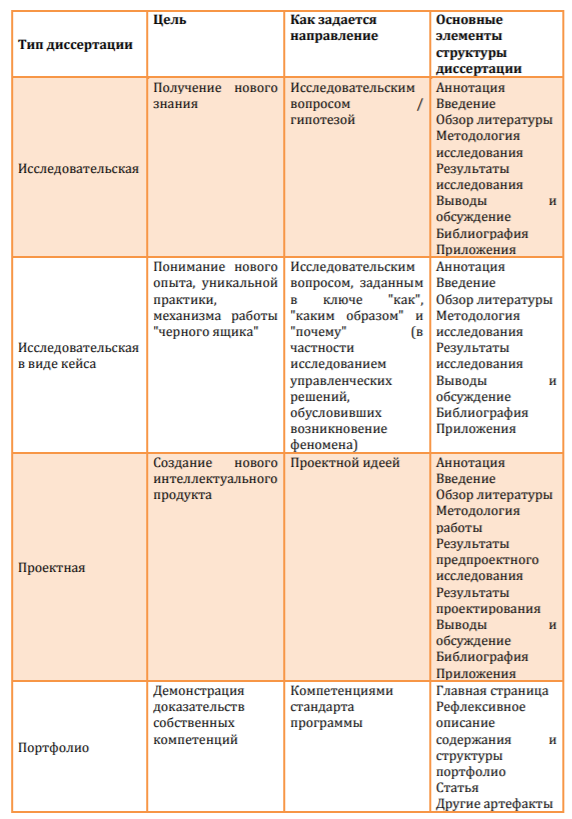 ИсследованиеМагистерская диссертация исследовательского типа представляет собой отчет о самостоятельно спланированном и проводимом студентом научном исследовании, в том числе о полученных результатах и их интерпретации, выводах, которые позволили ли бы расширить наши знания об изучаемых проблемах и возможных путях их решения.Мотивом написания исследовательской работы может быть стремление обнаружить и заполнить пробелы («разрывы») в существующих научных знаниях. Направление работы этого типа задается исследовательскими вопросами и гипотезами, которые в свою очередь формулируются на основе объясняющих теорий. Соответственно цель диссертации состоит в нахождении ответов на поставленные вопросы, подтверждении или опровержении сформулированных гипотез.К магистерским диссертациям исследовательского типа предъявляются следующие основные требования (кроме общих требований, перечисленных ранее):исследование, начиная с формулировки вопросов и гипотез, должно быть основано на признанных в изучаемой области теориях и учитывать результаты наиболее значимых опубликованных исследований, соответственно диссертация должна демонстрировать знание и понимание автором научного контекста работы;постановка исследовательских вопросов и гипотез должна обладать новизной, т.е. не воспроизводить уже опубликованные работы других исследователей;достижение целей диссертации должно быть связано с проведением автором собственного оригинального исследования - проектированием методологии исследования, планированием исследовательской активности, осуществлением сбора, обработки и анализа данных, интерпретацией полученных результатов;предлагаемый план исследования должен не только соответствовать поставленным в работе целям, но и быть реалистичным с точки зрения возможностей осуществить планируемое исследование;на основе критического анализа полученных результатов и результатов других научных работ, опубликованных по данной теме, должны быть сделаны выводы и рекомендации по дальнейшему направлению исследований и/или их практическому использованию, текст диссертации должен быть логично структурирован и написан понятным языком в расчете на представление не только научному руководителю и рецензенту, но и в открытом доступе всему профессиональному сообществу;диссертация должна быть дополнена презентационными материалами для защиты Результатом исследовательской диссертации, может быть научная статья, подготовленная в рамках работы над утвержденной темой и в течение учебы студента на магистерской программе, опубликованная в реферируемом журнале или прошедшая процесс двойного независимого рецензирования в журналах, входящих в Белый список журналов НИУ ВШЭ (https://scientometrics.hse.ru/goodjournals). В этом случае статья должна соответствовать требованиям журнала(ов), в котором она будет опубликована. Выбор журнала для публикации должен быть согласован с академическим руководителем магистерской программы. Опубликованные ранее научные труды или работы, не связанные с обучением на магистерской программе Института образования, не могут быть приняты в качестве результата магистерской диссертации.Содержание и структура исследовательской магистерской диссертацииМагистерская диссертация исследовательского типа может включать в себя следующие разделы: титульная страница, оглавление, аннотация, введение, обзор литературы, методология исследования, результаты исследования, выводы и обсуждение, библиография, приложения.Титульная страницаТитульный лист должен быть выполнены в соответствии с требованиями НИУ ВШЭ и Института образования (см. документ "Порядок подготовки и защиты выпускных квалификационных работ (магистерских диссертаций) в Институте образования НИУ ВШЭ").ОглавлениеПеречисление всех разделов диссертации с указанием их соответствующего положения (страницы) в тексте.ВведениеНаиболее важными элементами введения являются описание проблемы, теоретические и практические основания исследования, формулировка исследовательских вопросов/гипотез, постановка целей и задач исследования. В описании проблемы должны быть кратко введены ключевые концепции, в терминах которых она может быть описана. В теоретических и практических основаниях кратко вводятся объясняющие теории и кратко описывается изученность проблемной области, обосновывается теоретическая и практическая значимость дальнейшего исследования этой области (более подробный анализ теоретических и практических оснований должен быть представлен в обзоре литературы). Далее формулируются ясные и конкретные исследовательские вопросы/гипотезы, цели и задачи магистерской диссертации. Раздел разрабатывается с опорой на научные источники и должен содержать соответствующие ссылки.Во введении также рекомендуется кратко описать структуру и содержание работы. Необходимо обратить внимание на соответствие содержания работы поставленным целям и задачам.Обзор литературыВ обзоре научной литературы должны быть сформированы теоретические и практические основания работы. В обзоре проводится анализ объясняющих теорий и результатов исследований в предметной области, выявляются сильные и слабые места теории, вопросы, которые не были исследованы или остаются дискуссионными.Обзор может быть структурирован по усмотрению автора работы, однако, в любом случае должен содержать:описание и анализ теорий/концепций, с помощью которых может быть рассмотрена и обсуждена исследуемая проблема (теоретические основания работы);анализ результатов современных исследований, на основании которого делаются выводы об изученности проблемной области (практические основания работы), в обзоре рассматриваются только те исследования, результаты которых были опубликованы в признанных научных журналах не ранее, чем за 6 лет до момента защиты диссертации.Методология исследованияВ данном разделе должны быть описаны контекст и условия, в которых проводится исследование, обоснован выбор методологического подхода к проведению исследования, описаны способы репрезентации изучаемого объекта, методы и инструменты исследования, подтверждение их валидности и надежности. В разделе необходимо убедительно обосновать выбор подхода и методов проведения исследования, которые позволят получить ответы на поставленные исследовательские вопросы.Результаты исследованияВ разделе в соответствии с исследовательскими вопросами должны быть описаны полученные результаты исследования. В тексте раздела должны быть представлены таблицы и графики с данными, подтверждающими полученные результаты, и сделан анализ качества полученных результатов (в какой степени им можно доверять). Однако, содержательные выводы должны быть представлены в следующем разделе "Выводы и обсуждение".Выводы и обсуждениеВ разделе формулируются ответы на исследовательских вопросы с использованием полученных результатов и выявленных, подтвержденных или опровергнутых закономерностей. Каждый из ответов на исследовательские вопросы должен быть последовательно подвергнут анализу на соответствие тем теоретическим обоснованиям, которые были сформулированы в обзоре литературы и во введении.Далее в разделе должен быть сделан критический анализ, который позволил бы установить сходства и различия между полученными результатами и предыдущими фундаментальными и прикладным исследованиями. Особое внимание в разделе необходимо уделить анализу ограничений данного исследования, прикладным возможностям и научным перспективам.БиблиографияДля оформления списка литературы автор должен выбрать один из общепризнанных форматов (ГОСТ, APA, MLA) и придерживаться его во всей магистерской диссертации. Если ВКР готовится в форме статьи, то список литературы может быть оформлен в соответствии с требованиями того журнала, в который подается статья. БлагодарностиВ данном разделе в соответствии с правилами хорошего тона рекомендуется указать все персоналии и организации, помощью которых автор воспользовался при написании ВКР ПриложенияВ приложения выносятся важные, но громоздкие материалы исследования, расширенные описания и т.п., в т.ч. инструменты проведения исследования, большие таблицы, детальные расчеты. Все приложения должны быть пронумерованы, на каждое приложение должны быть ссылки в тексте работы.В случае подготовки публикации, как результата ВКР (в форме статьи для рецензируемого журнала или препринта), она должна соответствовать требованиям, предъявляемым соответствующими изданиями к рукописям авторов, а также дополнена отчетом о проведенном исследовании (структурированными рабочими материалами исследования). В этом случае ВКР состоит из публикации с указанием выходных данных или предполагаемого места и даты опубликования, краткого описания материалов исследования и собственно материалов исследования. Оценивание ВКР с публикацией проводится на основании тех же критериев, по которым оцениваются ВКР в виде магистерских диссертаций. Журналы и серии препринтов, публикации в которых могут быть зачтены как результат ВКР, согласуются с руководством образовательной програмы.КейсМагистерская диссертация исследовательского типа в виде кейса представляет собой отчет о самостоятельно спланированном и проводимом студентом исследовании, выполненном в стратегии кейс исследования. Кейс исследование нацелено на объяснение причин возникновения и существования феномена, на исследование принятых решений, которые привели к его возникновению (почему они были приняты, как они были реализованы, к каким результатам они привели). В остальном, магистерская диссертация этого типа похож а на традиционную исследовательскую работу: в ней должны быть получены и интерпретированы результаты собственного исследования студента, сделан критический анализ и выводы, позволяющие расширить наши знания о событиях и явлениях, вызывающих научный и практический интерес.Мотивом написания работы в стратегии кейс исследования может быть стремление объяснить возникновение феномена, не вписывающихся в существующие теории, или стремление объяснить каким образом реализуется научно установленная закономерность на уровне изучаемого объекта, рассматриваемого сегодня как «черный ящик». Направление кейс исследования, также как и других исследований, задается используемой теорией и исследовательскими вопросами. Однако, в случае кейса исследовательские вопросы формулируются в ключе «как», «каким образом» и «почему». Цель диссертации состоит в нахождении ответов на поставленные вопросы.К магистерским диссертациям в виде кейса предъявляются следующие основные требования (кроме общих требований, перечисленных ранее):объект кейс исследования должен представлять интерес для профессионального сообщества (для Института образования особый интерес представляют кейсы, сосредоточенные на изучении нового опыта и лучших практик в образовании);исследование должно быть вписано в контекст признанных в изучаемой области теорий и наиболее значимых опубликованных исследований, соответственно диссертация должна демонстрировать знание и понимание автором этого контекста;достижение целей диссертации должно быть связано с проведение автором собственного оригинального исследования - проектированием методологии исследования, планированием исследовательской активности, осуществлением сбора, обработки и анализа данных, интерпретацией полученных результатов;особое внимание необходимо уделить вопросам этического и авторизованного использования полученной в исследовании информации, в том числе официальным разрешениям от организаций, на базе которых проводилось исследование;предлагаемый план исследования должен не только соответствовать поставленным в работе целям, но и быть реалистичным с точки зрения возможностей осуществить планируемое исследование;на основе критического анализа полученных результатов должны быть сделаны выводы и даны рекомендации по их практическому использованию,текст диссертации должен быть логично структурирован и написан понятным языком в расчете на представление не только научному руководителю и рецензенту, но и в открытом доступе всему профессиональному сообществу;диссертация должна быть дополнена презентационными материалами для защиты и подачи заявок на научные конференции.Содержание и структура диссертации в виде кейс исследования, возможность представления результата ВКР в виде публикации и требования к публикациям аналогичны требованиям к исследовательской магистерской диссертации (см. предыдущий раздел).ПроектПроектная диссертация представляет собой отчет о разработке проекта, который позволяет создать интеллектуальный продукт/технологию в сфере образования, и собственно сам разработанный продукт. Непосредственным результатом проектной диссертации (интеллектуальным продуктом) может быть образовательная программа, программа или проект развития организации или системы образования, законодательная инициатива, инструмент оценки и т.п. Разница между проектной и исследовательской диссертацией состоит в том, что проектная диссертация ориентирована на применение теории к практике и создание соответствующего продукта, в то время как исследовательская нацелена на получение новых данных, поиск ответов на исследовательские вопросы и приращение знания.Мотивом написания проектной работы может быть стремление разработать реально или потенциально востребованный интеллектуальный продукт. Направление работы этого типа задается поиском проектных идей и выбором наилучшей (или оптимальной по каким-то параметрам) управленческой альтернативы реализации проекта. Соответственно цель диссертации состоит в нахождении проектной идеи, просчитанное воплощение которой будет лучшим (или оптимальным) вариантом реализации проекта, и в разработке на ее основе конечного интеллектуального продукта.К магистерским диссертациям проектного типа предъявляются следующие основные требования (кроме общих требований, перечисленных ранее):проект должен базироваться на выбранной среди альтернатив проектной идее, ситуация безальтернативного выбора не допускается;выбор проектной идеи из альтернатив осуществляется на основе их оценки в соответствии с ясно сформулированными и обоснованными критериями;поиск проектных идей должен опираться на опубликованные научные работы (теоретические, прикладные, исследовательские), исследования, включая прогнозные, выполненные и опубликованные признанными исследовательскими организациями;проектирование интеллектуального продукта должно осуществляться на основе предпроектных исследований, включающих в себя поиск, обоснование и выбор проектной идеи, сбор и анализ информации, необходимой для обоснования параметров интеллектуального продукта, анализ затрат, выгод и рисков его использования;в диссертации должны быть предложены критерии и методы оценки эффективности продукта, меры по управлению рисками;текст диссертации должен быть логично структурирован и написан понятным языком в расчете на представление не только научному руководителю и рецензенту, но и в открытом доступе всему профессиональному сообществу;диссертация должна быть дополнена презентационными материалами для защиты и подачи заявок на научно -практические конференции.Приветствуется подготовка предложения разработанного продукта, как части диссертации, в формате, необходимом для представления в заинтересованные организации и фонды. Разработанные ранее проекты, не связанные с обучение на магистерской программе Института образования, не могут быть приняты в качестве результата магистерской диссертации.Содержание и структура проектной магистерской диссертацииМагистерская работа в форме проекта может включать в себя следующие разделы: титульная страница, оглавление, аннотация, введение, обзор литературы, методология работы, результаты предпроектного исследования, результаты проектирования, выводы и обсуждение, библиография, благодарности и приложения. Сопоставление требований к целям и структуре магистерских диссертаций различного типа приведено в таблице 1.Титульная страницаТитульный лист должен быть выполнены в соответствии с требованиями НИУ ВШЭ и Института образования (см. документ "Порядок подготовки и защиты выпускных квалификационных работ (магистерских диссертаций) в Институте образования НИУ ВШЭ").ОглавлениеПеречисление всех разделов диссертации с указанием их соответствую щего положения (страницы) в тексте.АннотацияВ аннотации необходимо указать цель разработки интеллектуального продукта (как результата проекта), сформулировать критерии выбора проектной идеи и саму проектную идею, положенную в основу разработки продукта, представить методологию работы на всех стадиях выполнения проекта, кратко описать разработанный интеллектуальный продукт, представить результаты его оценки и выводы. Аннотация должна завершаться ключевыми словами работы. Объем аннотации не более 1,5 тыс. знаков с пробелами (см. Приложение 1).ВведениеДанный раздел должен начинаться с описания проблемы или видения, для решения которой или реализации которого будет спроектирован интеллектуальный продукт, и обоснования актуальности его разработки.Обоснование актуальности включает в себя краткое описание истории возникновения и текущего состояния вопроса, отношения к нему заинтересованных сторон, прогнозов и оценок. Актуальность проекта обосновывается с помощью фактов, информации, теоретических и прикладных работ, результатов исследований, экспертных оценок, изложенных в релевантной литературе с соответствующими ссылками на источники.После описания проблемы/видения и обоснования актуальности проекта необходимо сформулировать цель проекта и его задачи, критерии выбора проектной идеи, вопросы для предпроектного исследования, общие требования к результату проектирования. Цель и задачи проекта должны быть реалистичны, ясно изложены и соответствовать проблеме/видению проекта.Во введении обозначаются границы проекта, за которые он выходить не будет. Кроме того, важно указать и описать факторы, которые находятся вне контроля проектанта, но, тем не менее, могут повлиять на итоговый успех проекта.Во введении также рекомендуется кратко описать структуру и содержание работы. Необходимо обратить внимание на соответствие содержания работы поставленным целям и задачам.Обзор литературыВ обзоре литературы должны быть сформированы теоретические и практические основания работы. В обзоре проводится анализ теорий и результатов исследований, с помощью которых можно описать и понять предметную область проекта, а также найти проектные идеи (решения). Информация, собранная в обзоре, становится базой знаний проекта.Обзор может быть структурирован по усмотрению автора работы, однако, в любом случае должен содержать:описание и анализ теорий/концепций, с помощью которых может быть рассмотрена предметная область проекта (теоретические основания работы);анализ результатов современных исследований в предметной области проекта, на основании которого делаются выводы об изученности предметной области проекта, наличии реальных и потенциальных проектных идей (практические основания работы)При выполнении обзора литературы для проектной работы возможно использование как научных работ (теоретических, прикладных, исследовательских), опубликованных в признанных научных журналах, так и исследований, выполненных и опубликованных признанными исследовательскими организациями. В обзоре должны рассматриваться исследования, результаты которых были опубликованы не ранее, чем за 6 лет до момента защиты диссертации.Количество ссылок на теоретические и исследовательские работы в обзоре регламентируется академическим советом каждой магистерской программы.Методология работыВ данной главе необходимо описать методологию выполнения предпроектного исследования, разработки и оценки интеллектуального продукта.Методология выполнения предпроектного исследования должна позволить оценить альтернативные проектные идеи и обосновать выбор одной из них, в том числе с учетом затрат, выгод и рисков, связанных с конечным продуктом. В рамках предпроектного исследования могут выполняться кабинетные исследования, анализ вторичных источников, институциональные исследования и т.п.Методология проектирования должна позволить разработать конечный продукт, соответствующий сформулированным во введении требованиям. Методология оценки результатов проектирования должна позволить оценить основные характеристики разработанного продукта и оценить его качествоРезультаты предпроектного исследованияВ данном разделе должны быть описаны все результаты запланированного предпроектного исследования. Само исследование направляется сформулированными для него вопросами и проводится в соответствии с описанной в предыдущей главе методологией. В разделе используются выводы, сделанные на основе обзора литературы. В данном разделе должен быть обоснован выбор проектной идеи, реализация которой ляжет в основу разрабатываемого интеллектуального продукта.Результаты проектированияВ данном разделе предполагается описание разработанного интеллектуального продукта, включая все его составные части в соответствии с требованиями к результату, сформулированными во введении, а также результаты оценки разработанного продукта в соответствии с предложенной методологией.Если продукт или его отдельные элементы требуют расширенного описания, то оно может быть вынесено в приложения, а в основном тексте оставлен сокращенный вариант.Выводы и обсуждениеВ данном разделе проводится критический анализ полученных результатов относительно сформированной базы знаний. Делаются выводы о сравнительной привлекательности разработанного интеллектуального продукта. Предлагаются меры по его улучшению, планы по внедрению или дальнейшему продвижению.В данном разделе необходимо раскрыть потенциальные возможности применения полученных результатов проекта в сфере образования.БиблиографияДля оформления списка литературы автор должен выбрать один из общепризнанных форматов (ГОСТ, APA, MLA) и придерживаться его во всей магистерской диссертации. Если по результатам проектирования готовится статья, то список литературы может быть оформлен в соответствии с требованиями того журнала, в который подается статья. БлагодарностиВ данном разделе в соответствии с правилами хорошего тона рекомендуется указать все персоналии и организации, помощью которых автор воспользовался при написании ВКР.ПриложенияВ приложения выносятся важные, но громоздкие материалы исследования, расширенные описания и т.п., в т.ч. инструменты проведения исследования, большие таблицы, детальные расчеты. Все приложения должны быть пронумерованы, на каждое приложение должны быть ссылки в тексте работы.ПортфолиоВыпускное портфолио – это системно разработанная, целостная коллекция артефактов, доказывающих основные компетенции выпускника.В портфолио, студент сам имеет право определить, какие артефакты подтверждают наличие у него соответствующих компетенций программы. Тем не менее, независимо от выбора артефактов, к портфолио предъявляются следующие минимальные требованияЦентральным артефактом портфолио является научная статья, опубликованная (или принятая к публикации) в реферируемом журнале, входящем в белый список журналов НИУ ВШЭ (https://scientometrics.hse.ru/goodjournals), Если статья написана в соавторстве, к ней должно прилагаться разъяснение о том, какую роль играл студент в ее написанииВсе артефакты должны включать информацию о том, кто и как оценил их качество.Портфолио оформляется в форме веб сайта.Приложение 1. Форма отзыва на ВКР научного руководителя/рецензентаФедеральное государственное автономное образовательное учреждение высшего образования «Национальный исследовательский университет 
«Высшая школа экономики»Институт образованияОбразовательная программа          	Доказательная образовательная политика 	                                                            	Экономика и управление образованиемОтзыв                                                 	руководителя 		                                                           	рецензентаАвтор ВКР: Тема ВКР:  Краткая характеристика работы, сильные и слабые стороныРуководитель / Рецензентученая степень, звание,кафедра/департамент(место работы)__________________________________________________________ /подпись/______________________И.О. Фамилия Дата Разделы работы и критерии Оценка(из 10 баллов) Аннотация - Аккуратно и компактно отражает проблему/тему, цели, задачи, результаты, обсуждение и выводы из проделанной работы Введение и постановка проблемы - Формулировка проблемы/темы понятная и направляющая все последующее исследование - Теоретическая/практическая актуальность обоснована - Исследовательские вопросы, цели и задачи исследования сформулированы корректно Обзор литературы - Обзор источников по теме исследования релевантен и репрезентативен - Теоретические и практические основания работы сформированы - Обзор литературы хорошо структурированМетодология - Адекватная для поиска ответов на исследовательские вопросы - Корректные определения ключевых конструктов и понятий - Методы исследования валидны и надежны - Методы анализа релевантны задачам исследования Результаты - Полученные результаты представлены в полном объеме и корректно - Полученные результаты надежны Обсуждение и выводы - Результаты позволяют сделать выводы и дать ответы на все поставленные вопросы - Выводы подвергнуты анализу на соответствие теоретическим или другим обоснованиям, сформулированным во введении, полученные результаты сопоставлены с результатами других работ - Исходная постановка вопросов и/или цели работы критически осмыслены - Осмыслены ограничения работы, возможности практического применения, даны рекомендаций на перспективу Форма - Понятная и соответствующая целям и задачам структура - Понятный и уместный академический язык - Корректное реферирование - Релевантный объем материала - Качественное представление данных в виде таблиц и рисунков - Качественные приложенияИТОГО: Рекомендуемая оценка за работу(Может отличаться от среднего из вышеназванных)